Технологическая карта урока(алгебра, 9 в класс)Ф.И.О. педагога: Вывлокина И.И., учитель математики.Тема урока: Сложные проценты в реальной жизни.Цель урока  обобщить и углубить знания, необходимые для решения широкого круга практических задач на процентные вычисления, закрепить алгоритм  решения задач на простые проценты  и изучить алгоритм решения сложных процентов.Планируемые результаты: Предметные (ПР): Изучение новой темы «Сложные проценты в реальной жизни»Метапредметные (МПР): Познавательные УУД: закрепляем  навыки и умения применять алгоритмы при решении задач на проценты; систематизируем знания, обобщаем и углубляем знания при решении задач по теме «Проценты».Регулятивные УУД: развиваем умение высказывать своё мнение на уроке, оценивать свои действия в соответствии с поставленной задачей, осуществлять рефлексию.Коммуникативные УУД: развиваем умение слушать и вступать в диалог; воспитываем чувство взаимопомощи, уважительное отношение к чужому мнению, культуру учебного труда, требовательное отношение к себе и своей работе.Личностные УУД:  формируем  любознательность, трудолюбие, способность к организации своей деятельности, внимательность и аккуратность в вычислениях; требовательное отношение к себе и своей работе, ориентация на понимание  причин успеха и неудач в учебной деятельности.Тип урока : урок изучения нового материалаМетоды обучения: исследовательско-поисковыйОсновные понятия: простые проценты, сложные проценты, начальная сумма, годовая процентная ставка, арифметическая прогрессия, геометрическая прогрессия,       вкладчик. Оборудование: компьютер, мультимедийный проектор, экран, презентация к уроку «Сложные проценты в реальной жизни», карточка с задачами, плакаты для оформления аудитории.Краткая аннотация к работе: на этом уроке ребята повторили алгоритм решения задач на простые проценты, научились  решать  задачи на проценты с помощью формул «сложных процентов»,   научились переводить реальные предметные ситуации в различные математические модели.Этапы      Содержание           Деятельность учителя.Деятельность учащихсяФормируемые УУД1.Мотивация к учебнойдеятельности    Приветствие учеников.Добрый день, ребята. Мне хочется начать наш урок с эпиграфа.  «Три пути ведут к знанию: путь размышления – это путь самый благородный, путь подражания – это путь самый лёгкий, и путь опыта – это путь самый горький».  (Конфуций)Ученики рассаживаются за партами.2. Актуализация знаний и фиксирование индивидуальногозатрудненияНа моем столе лежат предметы: карандаш, линейка, шариковая ручка, зонт, шарф. Подумайте, какое математическое понятие может объединить эти предметы? 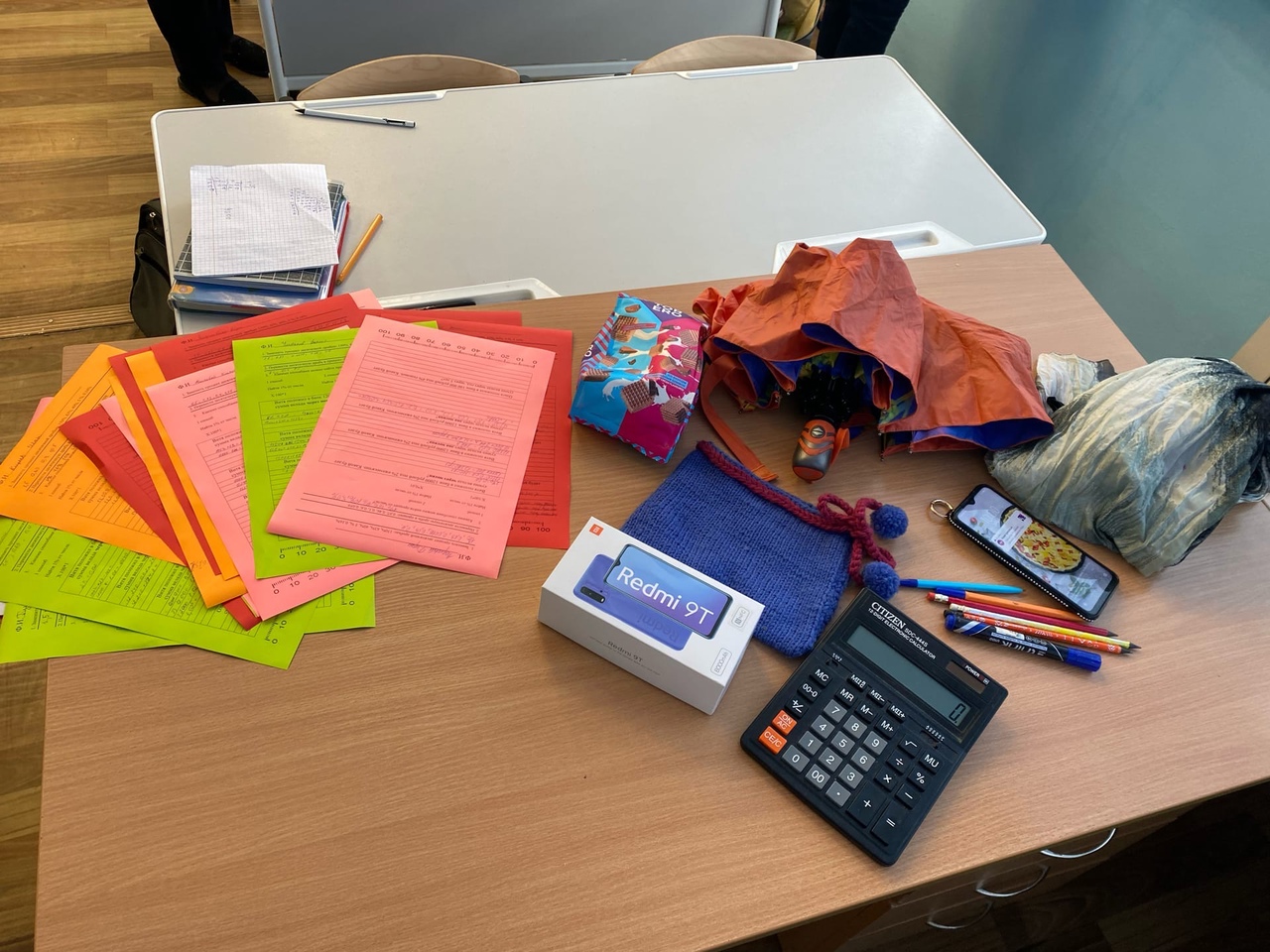 Учащиеся предлагают свои варианты, но они не соответствуют теме урока.Регулятивные- саморегуляция как способность к мобилизации сил на работу. Познавательные –самостоятельное выделение и формулирование познавательной цели; поиск и выделение необходимой информации.Я покажу еще один предмет, и думаю, что вы точно догадаетесь.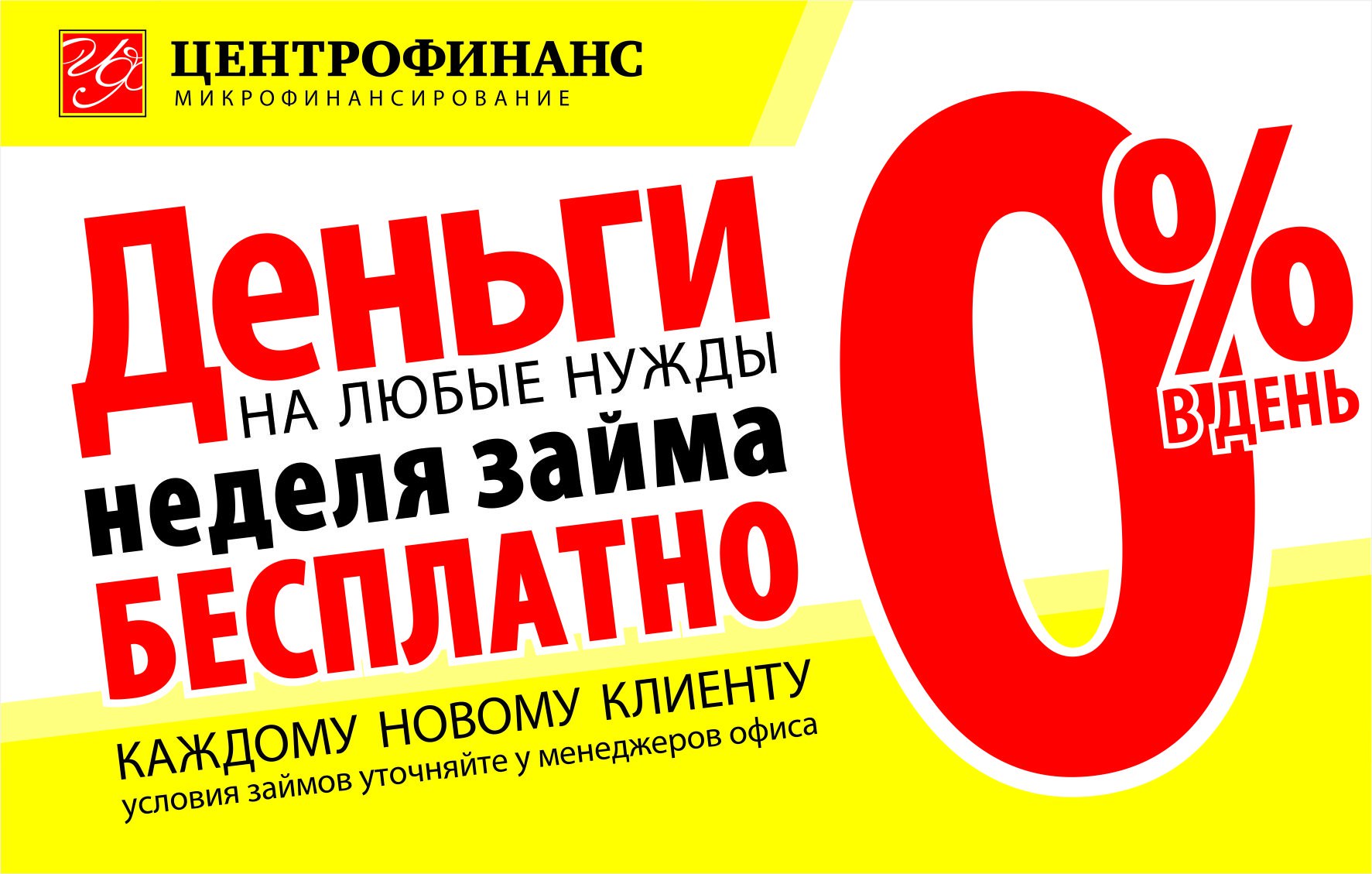 Учитель показывает рекламные листовки о скидках, ученики догадываются и  называют  «проценты». А где встречаются проценты?Сегодня на уроке речь пойдет не просто о   процентах, а их видах.Они встречаются в ОГЭ, проценты часто встречаются в жизни и т.д. 3.Выявление места и причин затрудненияОткройте тетради. Подпишите число и тему урока.Перед тем, как приступить к изучению нового материала, необходимо немного повторить .1.Дать определение понятию «Процент».2.Как обозначается 1%?     1=100%                                       1%=0,01    3. Заменить процент десятичной дробью: 150%, 63%, 40%, 5 %, 0,16%.  4.  Перевести десятичную дробь в процент: 0,07; 0,46; 0,1; 0,6; 0,059.                                                        Открывают тетради, записывают число и тему урока «Сложные проценты в реальной жизни».Выполняют решение в тетрадях.Познавательные: формирование умений установление причинно - следственных связей.Какими способами можно найти процент от числа?1способ   Найти 1% от числа  Х:100*1                                                            2 способНайти 1% от числаХ*0,01                                                           Предлагаются карточки с заданиями.  Учащиеся учатсяПо окончании работы над каждой задачей, оценивают результат своей деятельности на листах ориентироваться в содержании текста и понимать его целостный смысл находить в тексте требуемую информацию. 1 способ                                                                                            Найти  15% от 455? 455:100*15=4,55*15=68,25           2 способ                                                                                                         Найти  15% от 455? 15%=0,15455*0,15= =68,25Какой из рассмотренных способов вам показался    быстрее?  Анализируют   решение, делают выводы.Витя положил в банк 12000 рублей под 2% ежемесячно. Какой будет сумма вклада через месяц?1 способНайдем доход от вклада2%=0,0212000*0,02=240 рублейВклад через месяц 12000+240=12 240 рублей.2 способ100%+2%=102% = 1,0212000*1,02=12240Витя положил в банк 12000 рублей под 2% ежемесячно. Какой будет сумма вклада через два месяца?2 способ12 000+12 000*0,02=12 000*(1+0,02)=12 000*1,02 – через месяц(12 000*1,02)+ (12 000*1,02)*0,02=(12 000*1,02)*(1+0,02)=12000*1,02*1,02 -  через два месяцаПолучаем 12 000*1,022    сумма через два месяца12 000*1,023    сумма через три месяца12 000*1,025    сумма через пять месяцевТеперь перейдем к следующей задаче   Гражданин N., скопив 100 руб., решил открыть вклад в банке. Банк А. предложил вклад «Простые проценты», банк В. – «Сложные проценты». Условия вкладов различны, но одинаков процент годовых – 10%. Какой будет сумма вклада спустя 5 лет?Чем отличаются вклады?Чем обусловлено такое быстрое увеличение суммы?На руках у детей таблицы, которые они анализируют и делают выводы.Сумма вклада в банке В. увеличивается быстрее.Процентная ставка исчисляется не от суммы на момент открытия вклада, а от накопленной суммы.(Этот вывод делается из выше предложенных для решения задач)Построения проекта выходаиз-затрудненияОбъяснение учителем нового материала. При применении простых процентов доход каждый раз рассчитывается от первоначальной суммы вложенных средств и добавляется к сумме, накопленной на конец текущего года, независимо от срока вложения. В финансовых операциях простые проценты используются преимущественно при краткосрочных финансовых сделках. Принцип расчета по простым процентам – арифметическая прогрессия.- При применении сложных процентов накопленная сумма процентов добавляется во вклад по окончании очередного периода начислений. При этом процент каждый раз исчисляется от суммы накопления на предыдущем этапе. В этом случае используются начисления “процент на процент”. Сложные проценты начисляются на постоянно растущую основу и используются при долговременных вкладах. Принцип расчета при сложных процентах -  геометрическая прогрессия.- Будет ли удобен такой способ ежегодных расчетов, что представлен в задаче 1 в виде таблицы, если потребуется узнать сумму вклада по истечении 10, 15, 20 лет?Учащиеся анализируют и делают вывод, что такой способ расчета неудобен.Личностные: создание условий самоутверждения личности; Регулятивные: постановка цели, определение условий для ее реализации Познавательные: развитие приема анализа, выделения проблемы, поиск рациональных способов решения задач.Эмоциональная разрядкаА сейчас ненадолго прервемся. На доске у меня изображен отрезок, начало которого соответствует 0%, а конец – 100%. Отметьте на отрезке точкой настроение и готовность работать дальше.Дети отмечают свое настроение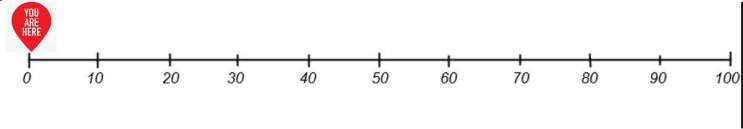 Реализация построенногопроектаПриступим к выводу формул. Вначале введем буквенные обозначения  А0 – первоначальное значение величины,р – количество процентов,n – количество расчетных периодов,Аn – конечное значение величины.К доске поочередно приглашаются 2 ученика для вывода формул простых и сложных процентов.Познавательные: - выделение существенной информации, самостоятельный выбор рациональных способов решения проблемы. Коммуникативные: совершенствование навыков коллективного сотрудничества: умениявыполнять коллективные действия, слушать окружающих, отстаивать свою точку зрения.Первичное закрепление в речиИтак, формулы выведены.  Переходим к решению задачи.   В произведении М. Е. Салтыкова – Щедрина «Господа Головлевы» встретилась задача на проценты: Сын Порфирия Владимировича Петя проиграл в карты казенные 3000 руб. И попросил у бабушки эту сумму взаймы. Он говорил: «Я бы хороший процент дал, 5 % в месяц». Сколько денег готов был вернуть Петя через год, согласись бабушка на его условия?  1 ученик работает у доски, применяя для решения обе формулы. Познавательные: совершенствование умений разделения информации на главную и второстепенную, обобщение полученных знаний. Коммуникативные: совершенствование умений грамотно выражать свои мысли.Самостоятельная работа ссамопроверкойВ банке открыт срочный депозит на сумму 50 тыс. руб. под 12% на 3 года. Рассчитать накопленную сумму, если проценты: а) простые; б) сложные.Вклад, положенный в банк 2 года назад, достиг 11449 рублей. Каков был первоначальный вклад при 7% годовых? Какова прибыль?(Ответ: а) 68000 руб., б) 70246 руб.)(Ответ: 10000 руб., 1449 руб.)  Регулятивные: совершенствование умений организовать свою деятельность; Познавательные: развитие умений логических рассуждений, выделение и использование нужной информации.Рефлексия учебной деятельности- С какими новыми понятиями мы познакомились на уроке? - Что такое "сложный процент"?  Чем он отличается от «простого процента»?- Как найти "сложный процент"?  - Где используются эти проценты? - Какие трудности вы испытывали при решении задач? - Чему научились? Озвучиваются оценки.– Всем спасибо за работу на уроке!Ответы учеников. - Познакомились с новыми понятиями, алгоритмами решения задач по теме  «сложные проценты». Определили, чем сложный процент отличается от простого.Закрепили алгоритмы решения задач на простые и сложные проценты.Развиваем  умение высказывать своё мнение на уроке.